Mathématiques 6ème : travail en distanciel du 11 au 15 octobre et du 18 au 22 octobre Dessine ton Monsieur et Madame Niveau débutant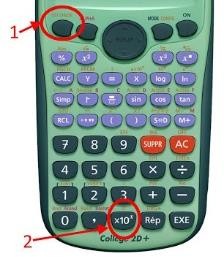 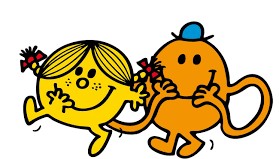 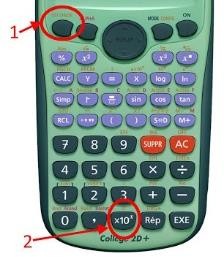 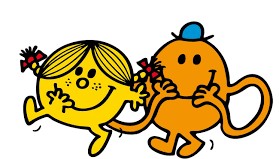 Trouve les réponses aux questions suivantes et dessine le corps, les yeux, le nez, la bouche et l’accessoire du personnage. Tu rédigeras chaque question sur ton cahier en indiquant les calculs et unités. Bonne création !Rappel : Longueur du cercle = 2 x pi x Rayon, tu utiliseras la touche pi de la calculatrice en faisant "seconde puis touche x10x" (voir dessin).Réalise ici ton dessin :Dessine ton Monsieur et Madame Niveau diaboliqueTrouve les réponses aux questions suivantes et dessine le corps, les yeux, le nez, la bouche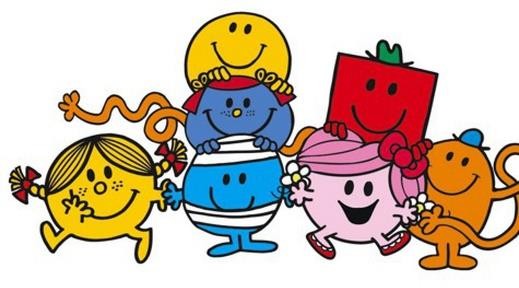 et l’accessoire du personnage. Tu rédigeras chaque question sur ton cahier en indiquant les calculs et unités. Bonne création !Rappel : Longueur du cercle = 2 x pi x Rayon tu utiliseras la touche pi de la calculatrice.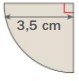 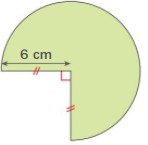 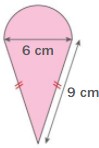 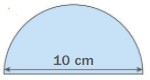 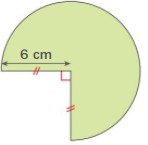 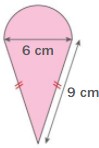 Réalise ici ton dessin :QuestionsRéponse ARéponse BRéponse CLe corpsCalcule le périmètre d’un cercle de rayon 3cm. Donner le résultat arrondi à l’unité prés.18 cm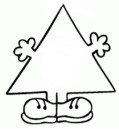 19 cm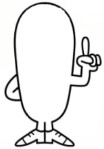 20 cm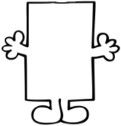 Les yeuxCalculer le périmètre d’un cercle de diamètre 8 cm. Donner le résultat arrondi à l’unité près.23 cm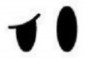 24 cm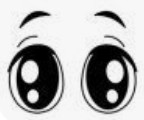 25 cm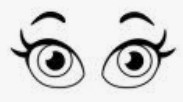 Le nezCalculer la longueur d’un demi- cercle de rayon 10 cm. Donner le résultat arrondi à l’unité près.31 cm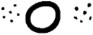 32 cm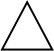 33 cm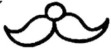 La boucheCalculer la longueur d’un quart de cercle de rayon 6 dm. Donner le résultat arrondi à l’unité près.8 dm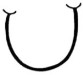 9 dm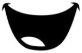 10 dm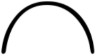 AccessoiresCalculer la longueur d’un tiers de cercle de diamètre 12 mm. Donner le résultat arrondi à l’unité près.11 mm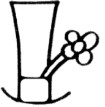 12 mm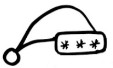 13 mm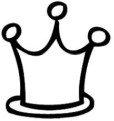 QuestionsRéponse ARéponse BRéponse CLe corps Calcule le périmètre de la figure suivante.Donner lerésultat arrondi au dixième près.25,6 cm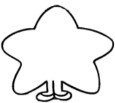 25,7 cm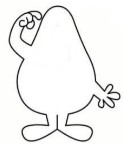 26 cm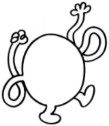 Les yeuxCalcule le périmètre de la figure suivante. Donner le résultat arrondi au dixième près.12 cm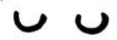 12,4 cm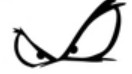 12,5 cm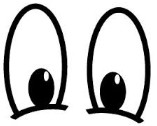 Le nezCalcule le périmètre de la figure suivante. Donner le résultat arrondi au dixième près.40,2 cm40 cm40,3 cmLa boucheCalcule le périmètre de la figure suivante. Donner le résultat arrondi au dixième près.27,4 cm28 dm27,4 dmAccessoiresCalculer la longueur du rayon d’un cercle de périmètre 20 cm. . Donner le résultat arrondi au dixième près.3 cm3,2 cm3,1 cm